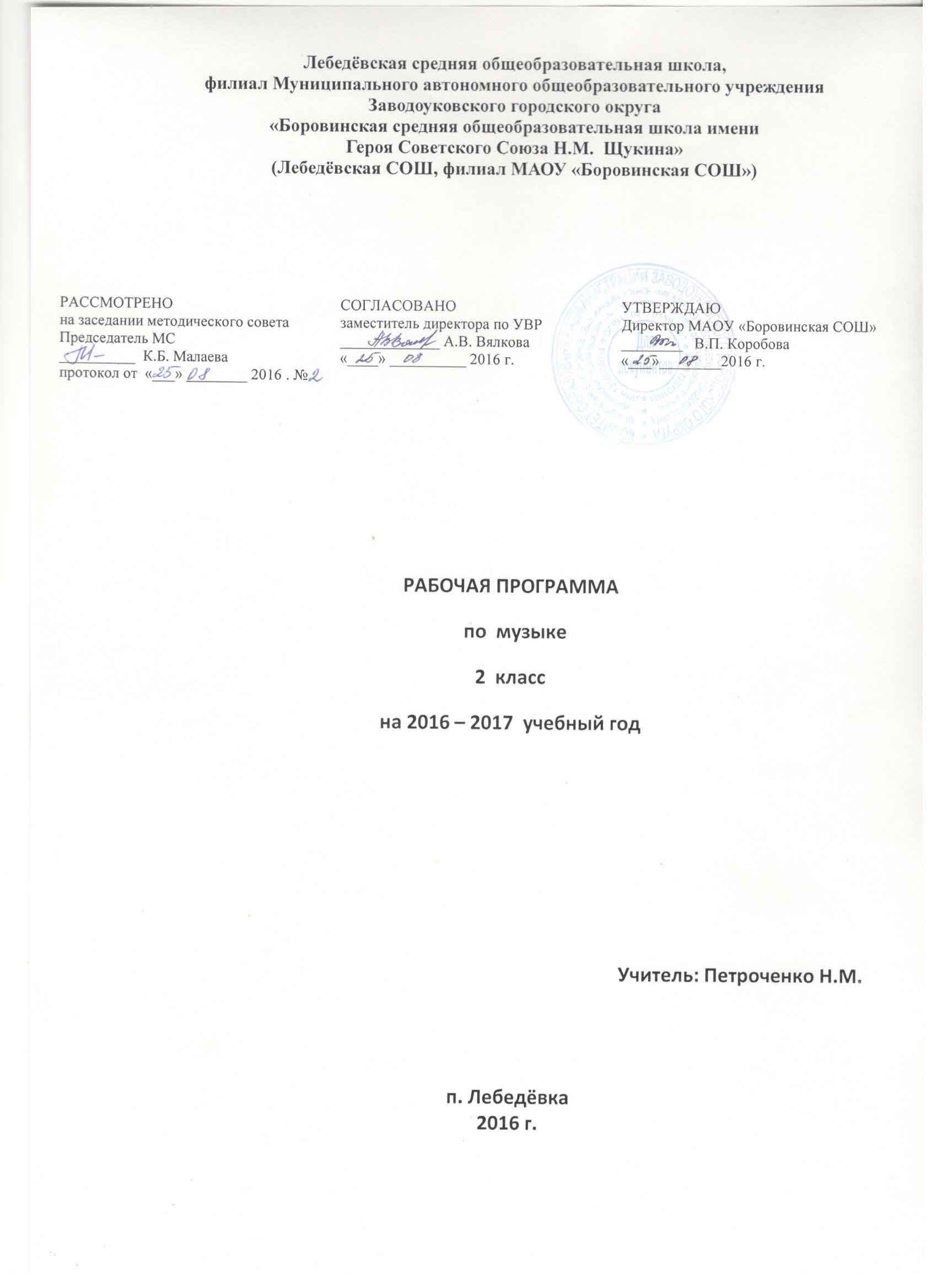   1.Пояснительная записка     Данная рабочая программа по музыке для 2 класса разработана на основе Федерального государственного образовательного стандарта начального общего образования (от 6 октября 2009 г. № 373, с изменениями от 26.11.2010  № 1241),  требованиями примерной основной образовательной программы ОУ, учебным планом, утверждённым приказом директора «Об утверждении учебных планов МАОУ «Боровинская СОШ»  на 2016 - 2017 учебный год» №  120    - ОД от 26. 05. 2016  и авторской программы  «Музыка» для 1-4 классов, авторы : В.О.Усачева, Л.В.Школяр, В.А.Школяр (11-е изд., – М.: «Вентана-Граф», 2013. 64 с.) (сборник программ к комплекту учебников «Начальная школа ХХI века»).Цель программы: воспитание у учащихся музыкальной культуры как части всей их духовной культуры.  где возвышенное содержание музыкального искусства разворачивается перед детьми во всем богатстве его форм и жанров, художественных стилей и направлений.Задачи:Раскрытие природы музыкального искусства как результата творческой деятельности человека-творца. Формирование у учащихся эмоционально-ценностного отношения к музыке. Воспитание устойчивого интереса к деятельности музыканта – человека, сочиняющего, исполняющего и слушающего музыку. Развитие музыкального восприятия как творческого процесса – основы приобщения к искусству. Овладения интонационно – образным языком музыки на основе складывающегося опыта творческой деятельности и взаимосвязей между различными видами искусства. Воспитание эмоционально – ценностного отношения к искусству, художественного вкуса, нравственных и эстетических чувств: любви к ближнему, своему народу, Родине; уважение к истории, традициям, музыкальной культуре разных народов мира. Освоение музыкальных произведений и знаний о музыке. Овладение практическими умениями и навыками в учебно-творческой деятельности: пении, слушании музыки, игре на элементарных музыкальных инструментах, музыкально – пластическом движении и импровизации. 2. Общая характеристика учебного предмета Достижение целей общего музыкального образования происходит через систему ключевых задач личностного, познавательного, коммуникативного и социального развития. Это позволяет реализовать содержание обучения во взаимосвязи с теми способами действий, формами общения с музыкой, которые должны быть сформированы в учебном процессе. Идея второго года обучения выражается в формулировке «как живет музыка». Здесь можно выделить две содержательные линии. Первая включает содержание, раскрывающее идею – музыка есть живой организм: она рождается, видоизменяется, вступает во взаимоотношения с жизнью и другими видами искусства. И все эти свойства живого присутствуют в любом произведении. Не увлекаясь прямым отождествлением законов музыки и жизни, учитель подводит детей к пониманию того, что музыка рождается из интонации как своей родовой основе и живет только в развитии и определенных формах. Вторая содержательная линия продолжает проблематику 1 класса, но на новом содержательном уровне – рассматривается взаимосвязь явлений музыки и жизни, их диалектичность и сложность.   3.  Описание  места учебного предмета в учебном плане     На изучение предмета «Музыка»  во 2 классе отводится 1 час в неделю, 34 часа в год 4. Описание ценностных ориентиров содержания учебного предмета     Курс нацелен на изучение целостного представления о мировом музыкальном искусстве, постижения произведений золотого фонда русской и зарубежной классики, образцов музыкального фольклора, духовной музыки, современного музыкального творчества. Изучение музыкального искусства в начальной школе направлено на развитие эмоционально-нравственной сферы младших школьников, их способности воспринимать произведения искусства как проявление духовной деятельности человека; развитие способности эмоционально-целостного восприятия и понимания музыкальных произведений; развитие образного мышления и творческой индивидуальности; освоение знаний о музыкальном искусстве и его связях с другими видами художественного творчества; овладение элементарными умениями, навыками и способами музыкально-творческой деятельности (хоровое пение, игра на детских музыкальных инструментах, музыкально пластическая и вокальная импровизация); воспитание художественного вкуса, нравственно-эстетических чувств: любви к родной природе, своему народу, Родине, уважения к ее традициям и героическому прошлому, к ее многонациональному искусству, профессиональному и народному музыкальному творчеству.Отличительная особенность программы – охват широкого культурологического пространства, которое подразумевает постоянные выходы за рамки музыкального искусства и включение в контекст уроков музыки сведений из истории, произведений литературы (поэтических и прозаических) и изобразительного искусства. Зрительный ряд выполняет функцию эмоционально-эстетического фона, усиливающего понимание детьми содержания музыкального произведения. Основой развития музыкального мышления детей становятся неоднозначность их восприятия, множественность индивидуальных трактовок, разнообразные варианты «слышания», «видения», конкретных музыкальных сочинений, отраженные, например, в рисунках, близких по своей образной сущности музыкальным произведениям. Все это способствует развитию ассоциативного мышления детей, «внутреннего слуха» и «внутреннего зрения». Программа основана на обширном материале, охватывающем различные виды искусств, которые дают возможность учащимся усваивать духовный опыт поколений, нравственно-эстетические ценности мировой художественной культуры, и преобразуют духовный мир человека, его душевное состояние.5. Предметные, метапредметные, личностные результаты изучения учебного предметаСпецифика музыкальных занятий в начальной школе заключается в овладении общими способами постижения музыкального искусства, позволяющими как можно раньше представить в сознании учащихся целостный образ музыки, приобщить к музыкальной культуре, осуществить выход в проблемное поле музыки. Изучение музыки позволяет достичь личностных, метапредметных, предметных результатов освоения учебного предмета.Личностные: Формирование основ гражданской идентичности, чувства гордости за свою Родину, осознание своей этнической и национальной принадлежности. Формирование основ национальных ценностей российского общества. Формирование целостного, социально-ориентированного взгляда на мир в его органичном единстве и разнообразии природы, народов, культур и религий. Формирование уважительного отношения к истории и культуре других народов. Развитие мотивов учебной деятельности и формирование личностного смысла учения. Формирование эстетических потребностей, ценностей и чувств. Развитие навыков сотрудничества со взрослыми и сверстниками в разных социальных ситуациях, умения избегать конфликтов. Развитие этических чувств, доброжелательности и эмоционально – нравственной отзывчивости, понимания и сопереживания чувствам других людей. Наличие мотивации к творческому труду, работе на результат, бережному отношению к материальным и духовным ценностям. Предметные: Сформированность первоначальных представлений о роли музыки в жизни человека, его духовно-нравственном развитии. Сформированность основ музыкальной культуры, в том числе на материале музыкальной культуры родного края, развитие художественного вкуса и интереса к музыкальному искусству и музыкальной деятельности. Умение воспринимать музыку и выражать своё отношение к музыкальному произведению. Использование музыкальных образов при создании театрализованных и музыкально-пластических композиций, исполнение вокально-хоровых произведений, в импровизации.  Метапредметные:  Овладение способностью принимать и сохранять цели и задачи учебной деятельности, поиска средств её осуществления. Освоение способов решения проблем творческого и поискового характера. Формирование умения планировать, контролировать и оценивать учебные действия в соответствии с поставленной задачей и условиями её реализации; определять наиболее эффективные способы решения. Формирование умения понимать причины успеха \неуспеха учебной деятельности и способности конструктивно действовать даже в ситуациях неуспеха;  Освоение начальных форм познавательной и личностной рефлексии; Использование знаково-символических средств представления информации для создания моделей изучаемых объектов и процессов, схем решения учебных и практических задач; Активное использование речевых средств и средств информационных и коммуникационных технологий для решения коммуникативных и познавательных задач; Использование различных способов поиска, сбора, обработки, анализа, организации, передачи и интерпретации информации в соответствии с коммуникативными и познавательными задачами и технологиями учебного предмета; Овладение навыками смыслового чтения текстов различных стилей и жанров в соответствии с целями и задачами; Овладение логическими действиями сравнения, анализа, синтеза, обобщения, классификации по родовым признакам, установление аналогий и причинно-следственных связей, построения рассуждений, отнесения к известным понятиям. Готовность слушать собеседника и вести диалог; готовность признавать возможность существования различных точек зрения и права каждого иметь свою; излагать свое мнение и аргументировать свою точку зрения и оценку событий; Определение общей цели и путей её достижения; умение договариваться о распределении функций и ролей в совместной деятельности; осуществлять взаимный контроль в совместной	 деятельности, адекватно оценивать собственное поведение и поведение окружающих; Готовность конструктивно разрешать конфликты посредством учёта интересов сторон и сотрудничества;Овладение начальными сведениями о сущности и особенностях объектов, процессов и явлений действительности в соответствии с содержание конкретного учебного предмета; Овладение базовыми предметными и межпредметными понятиями, отражающими существенные связи и отношения между объектами и процессами; Умение работать в материальной и информационной среде начального общего образования в соответствии с содержанием конкретного учебного предмета.6. Содержание учебного предметаВсеобщее в жизни и музыке (8 ч) Всеобщие эмоционально-образные сферы музыки — песенность, танцевальность, маршевость как состояния природы, человека, искусства. Взаимодействие явлений жизни и музыки — попытка проникновения в процесс превращения обыденного в художественное.Выразительные и изобразительные возможности музыки в раскрытии внутреннего мира человека.Музыка — искусство интонируемого смысла (10 ч) Интонация как феномен человеческой речи и музыки. Интонационное многообразие музыки: различение и классификация интонаций как по жанровым истокам, так и по эмоционально-образному содержанию. Интонация как особый тон произнесения музыки: особенность художественного высказывания — возвышенность, благородство интонирования. Интонация как интерпретация музыки: исполнительское прочтение авторского «интонационного замысла». Интонация — «звукокомплекс», выступающий как единство содержания и формы, единство выразительного и изобразительного.«Тема» и «развитие» — жизнь художественного образа (10 ч) «Тема» — одно из основных понятий музыки, единство жизненного содержания и его интонационного воплощения. «Развитие» как отражение сложности жизни, внутреннего богатства и многообразия проявлений человеческих чувств; как процесс взаимодействия музыкальных образов (тем), образных сфер (частей) на основе тождества и контраста (Б.В.Астафьев), сходства и различия (Д.Б.Кабалевский). Развитие как становление художественной формы (6 ч) Форма (построение) музыки как процесс закономерной организации всего комплекса музыкальных средств для выражения содержания. Исторически сложившиеся музыкальные формы — двухчастная, трёхчастная, рондо, вариации. Резерва нет.                 7. Тематическое планирование с определением основных видов деятельности8.Материально-техническое обеспечение образовательного процесса по предметуБиблиотечный фонд: Примерная программа основного общего образования по музыке. Авторская программа по музыке 1-4 класс В.О.Усачева, Л.В.Школяр, В.А.Школяр (11-е изд., – М.: «Вентана-Граф», 2013. 64с. Сборник песен. Методическое пособие В.О.Усачева, Л.В.Школяр, В.А.Школяр. УМК к программе «Начальная школа XXI века» по музыке. Учебник «Музыка» авт. В.О.Усачева, Л.В.Школяр, В.А.Школяр. М: «Вентана-Граф» 2012г Энциклопедия «Музыка». «Методика работы с учебниками «Музыка 1-4 классы», методическое пособие для учителя М., Просвещение, 2004г.«Хрестоматия музыкального материала к учебнику «Музыка» 2 класс», М., Просвещение, 2001г.Фонохрестоматия для 2 класса (3 кассеты) и СD (mp 3), М., Просвещение, 2009 г.2. Игры и игрушки:Театральные куклы. MULTIMEDIA – поддержка предметаМультимедийная программа «Учимся понимать музыку»Мультимедийная программа «Соната» Лев Залесский и компания (ЗАО) «Три сестры» при издательской поддержке ЗАО «ИстраСофт» и содействии Национального Фонда подготовки кадров (НФПК)Музыкальный класс. 000 «Нью Медиа Дженерейшн».Мультимедийная программа «Шедевры музыки» издательства «Кирилл и Мефодий»Мультимедийная программа «Энциклопедия классической музыки» «Коминфо»Электронный образовательный ресурс (ЭОР) нового поколения (НП)Мультимедийная программа «Музыка. Ключи»Мультимедийная программа "Музыка в цифровом пространстве"Мультимедийная программа «Энциклопедия Кирилла и Мефодия 2009г.»Мультимедийная программа «История музыкальных инструментов»Единая коллекция - /catalog/rubr/f544b3b7-f1f4-5b76-f453-552f31d9b164Российский общеобразовательный портал - /Детские электронные книги и презентации - /Уроки музыки с дирижером Скрипкиным. Серия «Развивашки». Мультимедийный диск (CD ROM) М.: ЗАО «Новый диск», 2008.Список научно-методической литературы.«Сборник нормативных документов. Искусство», М., Дрофа, 2011г.«Музыкальное образование в школе», под ред., Л.В.Школяр, М., Академия, 2011г.Алиев Ю.Б. «Настольная книга школьного учителя-музыканта», М., Владос, 2010г.Осеннева М.Е., Безбородова Л.А. «Методика музыкального воспитания младших школьников», М.,Академия, 2010г.Васина-Гроссман В. «Книга о музыке и великих музыкантах», М., Современник, 2009г.Дмитриева Л.Г. Н.М.Черноиваненко «Методика музыкального воспитания в школе», М., Академия, 2010г.«Теория и методика музыкального образования детей», под ред. Л.В.Школяр, М., Флинта, Наука, 2009г.Безбородова Л.А., Алиев Ю.Б. «Методика преподавания музыки в общеобразовательных учреждениях», М., Академия, 2011г.Кабалевский Д.Б. «Как рассказывать детям о музыке», М., Просвещение, 2009г.Кабалевский Д.Б. «Воспитание ума и сердца», М., Просвещение, 2009г.Великович Э.И. «Великие музыкальные имена», Композитор, Санкт-Петербург, 2011г.Булучевский Ю. «Краткий музыкальный словарь для учащихся»Самин Д.К. «Сто великих композиторов», М.,Вече, 2011г.Календарно тематическое планирование по музыке№ п/пНазвание разделаКоличество часовХарактеристика деятельности учащихся  Всеобщее в жизни и музыке 8Размышлять о взаимосвязи музыкальных и жизненных явлений.Исследовать выразительные и изобразительные возможности музыки — возможна ли «чистая» изобразительность в искусстве?Различать в произведениях искусства песенность, танцевальность, маршевость и выделять эти свойства в жизни природы и человека.Воспринимать и раскрывать музыкальное содержание как выражение мыслей, чувств, характера человека, его душевного состояния.Использовать графическую запись при импровизации голосом, игре на детских музыкальных инструментах.Исполнять песни, собственные попевки, музыкальные фразы, подбирать к ним ритмический аккомпанементМузыка — искусство интонируемого смысла 10Размышлять о музыкальной интонации как художественном воспроизведении человеческой речи.Находить истоки разговорной и музыкальной интонации, определять их выразительное значение.Исследовать средства перевода звуков природы, человеческой речи в музыкальную интонацию.Различать на слух и исполнять интонации, характерные для музыкально-художественных образов произведений разных форм и жанров.Сочинять главные интонации героев сказок, литературных сюжетов.Исполнять вокально-хоровые произведения, воплощая интонационно-выразительный замысел авторов текста и музыки«Тема» и «развитие» — жизнь художественного образа 10Размышлять о всеобщности развития в жизни и музыке: «всё течет, всё изменяется». Воспринимать музыкальную тему произведения в единстве жизненного содержания и интонационной линии развития. Наблюдать, как с появлением нового художественного образа (темы) музыка изменяет движение во времени и пространстве. Различать на слух взаимодействие музыкальных тем на основе тождества и контраста, сходства и различия. Вырабатывать исполнительский план вокально-хорового произведения, исходя из отражения в нём законов развития музыки и жизни. Воплощать исполнительский замысел в разных видах музицирования: пении, игре на музыкальных инструментах, пластическом интонированииРазвитие как становление художественной формы 6Размышлять над зависимостью формы от содержания в каждом конкретном произведении.Выявлять роль формы для восприятия логического развития музыкальной мысли.Определять на слух простые формы звучащей музыки — двухчастные, трёхчастные, рондо, вариации.Воплощать собственный художественный замысел в той или иной форме с позиций композитора, исполнителя, слушателя.Запоминать имена великих композиторов-классиков, определять на слух интонации, главные темы, характерные для их творческой индивидуальностиИтого  34№ п/пДата Тема урокаТема урокаУчебно-дидактический материал.Тип урокаВид деятельности учащихсяПланируемые результатыПланируемые результатыПланируемые результаты№ п/пДата ЛичностныепредметныеМетапредметные1Музыка вокруг нас Цель: Создать условия для знакомства учащихся с основными музыкальными жанрами.«Марш» С. Прокофьев, «Итальянская полька» С. Рахманинаов,«Колыбельная» («Котенька- коток») А.Лядова, сл. нар. «Во поле береза стояла», «Песня о школе» Д.Кабалевского.«Марш» С. Прокофьев, «Итальянская полька» С. Рахманинаов,«Колыбельная» («Котенька- коток») А.Лядова, сл. нар. «Во поле береза стояла», «Песня о школе» Д.Кабалевского.Вводный  Урок- ЭкскурсияХоровое пение, слушание музыки, работа с текстом, беседа- диалог.Положительное отношение к муз. занятиям, интерес к отдельным видам музыкально-практической деятельностиИметьпредставление об основных видах деятельности на уроках музыкиУчитьориентироваться в информационном материале учебника, осуществлять поиск нужной информации2«Если марш дадут музыканты»...Цель:Создать условия для понимания основных характеристик марша, как музыкального жанра Познакомить с жизненными ситуациями, где звучит марш.«Встречный марш» Чернецкий, «Футбольный марш» Блантер, «Марш деревянных солдатиков» Чайковский. «Песня о школе» Д.Кабалевского, «Наташка-первоклашка» Чичков«Встречный марш» Чернецкий, «Футбольный марш» Блантер, «Марш деревянных солдатиков» Чайковский. «Песня о школе» Д.Кабалевского, «Наташка-первоклашка» ЧичковКомбинированный урокСлушаниемузыки;рисованиемузыкальныхвпечатлений,хоровое и сольноепение; работа  с учебником,словесноерисованиеФормирование восприятия музыкального произведения, понимание значения музыкального искусства в жизни человекаОсвоить понятия: мелодия, танец, марш, песня, уметь передавать настроение музыки в пении, музыкально-пластическом движении. Определение основного настроения и характераучить соотносить содержание рисунков с музыкальными впечатления-ми; ориентироваться в информационном материале учебника, осуществлять поиск нужной информации3Разнообразие маршевой музыки.Цель: Создать условия для овладения элементарными понятиями о ср-ах муз. выразит. на примере трех вариантов маршей.«Три варианта марша» Кабалевский, «Марш» Шостакович, «Песня о школе» Д.Кабалевского, «Уж, как шла лиса», «Песенка кота Леопольда» муз. Савельева.«Три варианта марша» Кабалевский, «Марш» Шостакович, «Песня о школе» Д.Кабалевского, «Уж, как шла лиса», «Песенка кота Леопольда» муз. Савельева.Углубление Сообщение и усвоение новых знанийСлушание музыки, вокальная и инструментальная ипровизация, игра на инструментах, беседа- диалог, работа с учебникомПоложительное отношение к музыкальным занятиям, интерес к отдельным видам музыкально-практической деятельностиИметьпредставление об основных видах деятельности на уроках музыкиУчитьориентироваться в информационном материале учебника, осуществлять поиск нужной информации4Танец.Цель: Создать условия для понимания основных характеристик танца . Первое знакомство с П. И. Чайковским.«Вальс» из балета «Спящая красавица», «Итальянская полька» С. Рахманинаова в ансамбле с учителем. «Песенка кота Леопольда» муз. Савельева, «Веселый музыкант» Филиппенко.«Вальс» из балета «Спящая красавица», «Итальянская полька» С. Рахманинаова в ансамбле с учителем. «Песенка кота Леопольда» муз. Савельева, «Веселый музыкант» Филиппенко.Комбинированный урокСловесное рисование, слушание музыки, работа в тетради, пластическое интонированиеФормирование восприятия музыкального произведения, понимание значения музыкального искусства в жизни человекаОсвоить понятия: мелодия, танец, марш, песня, уметь передавать настроение музыки в пении, музыкальнопластическом движении. Определение основного настроения и характера.учить соотносить содержание рисунков с музыкальными впечатлениями; ориентироваться в информационном материале учебника, осуществлять поиск нужной информации5Разнообразие танцевальной музыки.Цель: Создать условия для овладения способами отличия танцевальной музыки от другой музыки.«Вальс-шутка» Шостакович, «Танец бегемота» Кабалевский, «Камаринская» рус. нар. исп. в ансамбле с учит. «Песенка кота Леопольда» муз. Савельева, «Веселый музыкант» Филиппенко, «Первый класс» попевка.«Вальс-шутка» Шостакович, «Танец бегемота» Кабалевский, «Камаринская» рус. нар. исп. в ансамбле с учит. «Песенка кота Леопольда» муз. Савельева, «Веселый музыкант» Филиппенко, «Первый класс» попевка.Углубление Сообщение и усвоение новых знанийСлушаниемузыки;рисованиемузыкальныхвпечатлений,хоровое и сольноепение; работа сучебником,словесноерисованиеФормированиеначальной стадии внутренней позиции школьника через освоение позиции слушателя и исполнителя музыкальных сочиненийэмоционально откликнуться на музыкальное произведение и выразить свое впечатление в пении, игре или пластике, знать понятиекомпозитор, уметь интонировать мелодию на заданный текстФормирование первоначальной ориентации в способах решенияисполнительскойзадачи;Работа с текстом учебника и тетрадью6Песня.Цель: Создать условия для понимания того, что песня всегда мелодия, а мелодия - важнейшая часть всякой музыки («душа музыки»), в том числе, и танцевальной и маршевой.«Колыбельная.» музыка Гладкова. «Сурок.» Бетховена. «Ария» Моцарта «Первый класс» - попевка. «Песенка кота Леопольда» «Детство» «Веселый музыкант» музыка Филиппенко.«Колыбельная.» музыка Гладкова. «Сурок.» Бетховена. «Ария» Моцарта «Первый класс» - попевка. «Песенка кота Леопольда» «Детство» «Веселый музыкант» музыка Филиппенко.Комбинированный урокХоровое пение, слушание музыки, работа с текстом, беседа- диалог.Положительное отношение к музыкальным занятиям, интерес к отдельным видам музыкально-практической деятельностиИметьпредставление об основных видах деятельности на уроках музыкиУчитьориентироваться в информационном материале учебника, осуществлять поиск нужной информации7Страна музыкальных волшебников.Цель: Создать условия для овладения способами отличия трёх простейших музыкальных жанров.«Полька» П. И. Чайковский «Менуэт» Баха «Веселый музыкант» «Песня о школе» Кабалевский.«Полька» П. И. Чайковский «Менуэт» Баха «Веселый музыкант» «Песня о школе» Кабалевский.Урок- путешествие.Слушание музыки, вокальная и инструментальная ипровизация, игра на инструментах, беседа- диалог, работа с учебникомФормирование восприятия музыкального произведения, понимание значения музыкального искусства в жизни человекаОсвоить понятия: мелодия, танец, марш, песня, уметь передавать настроение музыки в пении, музыкальнопластическом движении. Определение основного настроения и характераУчить соотносить содержание рисунков с музыкальными впечатлениями;ориентиироваться в информационном материале учебника, осуществлять поиск нужной информации8Слушать, слышать, размышлять.Цель: Создать условия, что бы ученик мог не только слушать и слышать музыку, но и размышлять о ней.«Танец с кубками» Чайковского, «Камаринская» исп. в ансамбле с учителем. «Песня о школе», «Веселый музыкант», «Первый класс», «Детство», «Песенка кота Леопольда»«Танец с кубками» Чайковского, «Камаринская» исп. в ансамбле с учителем. «Песня о школе», «Веселый музыкант», «Первый класс», «Детство», «Песенка кота Леопольда»Комбинированный урокСловесноерисование,слушаниемузыки, работа в тетради,пластическоеинтонированиеПоложительное отношение к музыкальным занятиям, интерес к отдельным видам музыкально-практической деятельностиИметьпредставление об основных видах деятельности на уроках музыкиУчитьориентироваться в информационном материале учебника, осуществлять поиск нужной информации9«Три кита» в музыке, песня, танец, марш.Цель: Создать условия для проверки усвоенного материалаИгра «Угадай мелодию.» - контрольное исполнение пройденного осеннего материала.Игра «Угадай мелодию.» - контрольное исполнение пройденного осеннего материала.Углубление Сообщение и усвоение новых знанийСлушаниемузыки;рисованиемузыкальныхвпечатлений,хоровое и сольноепение; работа с учебником,словесноерисованиеФормирование эмоционального восприятия образов родной природы, отраженных в музыке; чувства гордости за русскую на-родную музыкальную культуруФормированиепонятий:выразительность и изобразительность музыкальной интонации;передавать настроение музыки и его изменение: в пении, муз- пластическом движении, определять и сравнивать характер,настроение в музыкеПонимать содержание рисунков и соотносить его с музыкальными впечатлениями; работать с текстом учебника; находить в музыкальном тексте разные части10Умеет ли разговаривать музыка?Цель: Создать условия, что бы учащиеся глубже и тоньше почувствововали жизнь, познали внутренний мир человека. Первое знакомство с Л. Бетховеном«Веселая грустная» Бетховена. «Марш» Бетховена. «В нашем классе» попевка. «Перепелочка» б. н. п. «Веселый музыкант», «Журавушка» муз. Зарецской.«Веселая грустная» Бетховена. «Марш» Бетховена. «В нашем классе» попевка. «Перепелочка» б. н. п. «Веселый музыкант», «Журавушка» муз. Зарецской.Комбинированный урокХоровое пение, слушание музыки, работа с текстом, беседа- диалог.Формированиеначальной стадии внутренней позиции школьника через освоение позиции слушателя и исполнителя музыкальных сочиненийэмоционально откликнуться на музыкальное произведение и выразить свое впечатление в пении, игре или пластике, знать понятиекомпозитор, уметь интонировать мелодию на заданный текстФормирование первоначальной ориентации в способах решенияисполнительской задачи; Работа с текстом учебника и тетрадью11Что выражает музыка? Цель: Создать условия для того, что бы учащиеся почувствовали в произведениях, которые они исполняют, различные настроения и чувства.«Веселая грустная» Бетховен, «Грустный дождик» Кабалевский, «Звонкий звонок» попевка, «Перепелочка» б. н. п., «Журавушка» муз.Зарецской.«Веселая грустная» Бетховен, «Грустный дождик» Кабалевский, «Звонкий звонок» попевка, «Перепелочка» б. н. п., «Журавушка» муз.Зарецской.Урок-играСлушание музыки, вокальная и инструментальна я ипровизация, игра на инструментах, беседа- диалог, работа с учебникомПоложительное отношение к музыкальным занятиям, интерес к отдельным видам музыкальнопрактической деятельностиИметьпредставление об основных видах деятельности на уроках музыкиУчитьориентироваться в информационном материале учебника, осуществлять поиск нужной информации12Музыка - зеркало человеческих характеров. Цель: Создать условия для понимания учащимися, как музыка выражает различные черты человеческого характера: силу, мужество, нежность, мягкость, серьезность и веселость.«Три подружки», «Плакса», «Злюка», «Резвушка», «Монтер», «Упрямый братишка» Кабалевский, «Упрямец» муз. Свиридова, «Перепелочка» б. н. п., «Журавушка» муз. Зарецской, «Светлый дождь» муз. Туманина.«Три подружки», «Плакса», «Злюка», «Резвушка», «Монтер», «Упрямый братишка» Кабалевский, «Упрямец» муз. Свиридова, «Перепелочка» б. н. п., «Журавушка» муз. Зарецской, «Светлый дождь» муз. Туманина.Комбинированный урокСловесноерисование,слушаниемузыки, работа в тетради,пластическоеинтонированиеФормирование восприятия музыкального произведения, понимание значения музыкального искусства в жизни человекаОсвоить понятия: мелодия, танец, марш, песня, уметь передавать настроение музыки в пении, музыкальнопластическом движении. Определение основного настроения и характераучить соотносить содержание рисунков с музыкальными впечатлениями;ориентироваться в информационном материале учебника, осуществлять поиск нужной информации13Что изображает музыка? Цель: Создать условия для того, что бы учащиеся смогли увидеть изобразительные моменты в музыке.«Попутная песня» Глинка, «Труба и барабан», «Монтер» Кабалевский, «Карусель», «Светлый дождь» муз. Туманина, «Полюшко» Книппер, «Носорог» Арсеев, «Клоуны» Кабалевский, «Мы шагаем», «Светлый дождь» муз. Туманина, «Веселый колокольчик» Никита.«Попутная песня» Глинка, «Труба и барабан», «Монтер» Кабалевский, «Карусель», «Светлый дождь» муз. Туманина, «Полюшко» Книппер, «Носорог» Арсеев, «Клоуны» Кабалевский, «Мы шагаем», «Светлый дождь» муз. Туманина, «Веселый колокольчик» Никита.Углубление Сообщение и усвоение новыхзнанийСлушаниемузыки;рисованиемузыкальныхвпечатлений,хоровое и сольноепение; работа сучебником,словесноерисованиеФормирование эмоционального восприятия образов родной природы, отраженных в музыке; чувства гордости за русскую народную музыкальную культуруФормированиепонятий:выразитель-ность и изобразительность музыкальной интонации;передавать настроение музыки и его изменение: в пении, муз- пластическом движении, определять и сравнивать характер, настроение в музыке.Понимать содержание рисунков и соотносить его с музыкальными впечатлениями; работать с текстом учебника; находить в музыкальном тексте разные части14Что изображает музыка? Цель: Создать условия для того, чтобы сами ученики смогли создать изобразительные моменты в музыке(на разных муз. инструментах)«Попутная песня» Глинка, «Труба и барабан», «Монтер»Кабалевский, «Карусель», «Светлый дождь» муз. Туманина, «Полюшко» Книппер, «Носорог» Арсеев, «Клоуны» Кабалевский, «Мы шагаем», «Светлый дождь» муз. Туманина, «Веселый колокольчик» Никита.«Попутная песня» Глинка, «Труба и барабан», «Монтер»Кабалевский, «Карусель», «Светлый дождь» муз. Туманина, «Полюшко» Книппер, «Носорог» Арсеев, «Клоуны» Кабалевский, «Мы шагаем», «Светлый дождь» муз. Туманина, «Веселый колокольчик» Никита.Комбинированный урокХоровое пение, слушание музыки, работа с текстом, беседа- диалог.Положительное отношение к музыкальным занятиям, интерес к отдельным видам музыкально-практической деятельностиИметьпредставление об основных видах деятельности на уроках музыкиУчитьОриентироваться в информационном материале учебника, осуществлять поиск нужной информации15Картины природы в музыке. Цель: Создать условия для знакомства ребят с изобразительными моментами в музыке.«Утро в лесу», «Вечер» Сламонов, имитация природных шумов в хоровых упражнениях, «Светлый дождь» муз. Туманина, «Веселый колокольчик» Никита, «Зеленый мир» муз. Парухаладзе.»«Утро в лесу», «Вечер» Сламонов, имитация природных шумов в хоровых упражнениях, «Светлый дождь» муз. Туманина, «Веселый колокольчик» Никита, «Зеленый мир» муз. Парухаладзе.»Углубление Сообщение и усвоение новых знанийСлушаниемузыки;рисованиемузыкальныхвпечатлений,хоровое и сольноепение; работа сучебником,словесноерисованиеФормирование эмоционального восприятия образов родной природы, отраженных в музыке; чувства гордости за русскую на-родную музыкальную культуруФормированиепонятий:выразительность и изобразительность музыкальной интонации;передавать настроение музыки и его изменение: в пении, муз- пластическом движении, определять и сравнивать характер,настроение в музыкеПонимать содержание рисунков и соотносить его с музыкальными впечатлениями; работать с текстом учебника; находить в музыкальном тексте разные части16Урок - обобщения по темам: «Три кита в музыке, «О чем говорит музыка?»Цель: Создать условия для проверки усвоенного материала.Игра «Угадай мелодию.» - контрольное исполнение пройденного материалаИгра «Угадай мелодию.» - контрольное исполнение пройденного материалаУрок- играСловесноерисование,слушаниемузыки, работа в тетради,пластическоеинтонированиеФормирование начальной стадии внутренней позиции школьника через освоение позиции слушателя и исполнителя музыкальных сочиненийэмоционально откликнуться на музыкальное произведение и выразить свое впечатление в пении, игре или пластике, знать понятиекомпозитор, уметь интонировать мелодию на заданный текстФормирование первоначальной ориентации в способах решенияисполнительской задачи; Работа с текстом учебника и тетрадью17Куда ведёт нас песняЦель: Создать условия для знакомства с оперным жанром«Муха-цокотуха» опера Красева, «Волк и семеро козлят» из оперы Коваля (тема мамы козы), «Уж как по мосту мосточку» р.н.п. тема Всезнайки, Болтушки из оперы «Волк и семеро козлят»«Муха-цокотуха» опера Красева, «Волк и семеро козлят» из оперы Коваля (тема мамы козы), «Уж как по мосту мосточку» р.н.п. тема Всезнайки, Болтушки из оперы «Волк и семеро козлят»Комбинрованный  урокСлушание музыки; рисование музыкальных впечатлений, хоровое и сольное пение, работа с учебником, словесное рисованиеФормирование эмоционального восприятия образов родной природы, отражённых в музыке; чувства гордости за русскую народную муз.культуруФормирование понятий: выразительность и изобразительность музыкальной интонации; передавать настроение музыки и его изменение в пении, муз-пластическом движении, определять и сравнивать характер, настроение в музыкеПонимать содержание рисунков и соотносить его с музыкальными впечатлениями;  работать с текстами учебника;  находить в музыкальном тексте разные части.18Куда ведет нас песня?Цель: Создать условия для знакомства с оперным жанром«Муха-цокотуха» опера Красева, «Волк и семеро козлят» из оперы Коваля (тема мамы козы), «Уж как по мосту-мосточку» р .н. п., тема Всезнайки, Болтушки из оперы «Волк и семеро козлят».«Муха-цокотуха» опера Красева, «Волк и семеро козлят» из оперы Коваля (тема мамы козы), «Уж как по мосту-мосточку» р .н. п., тема Всезнайки, Болтушки из оперы «Волк и семеро козлят».Углубление Сообщение иУсвоение новых знанийСловесноерисование,слушаниемузыки, работа в тетради,пластическоеинтонированиеФормирование начальной стадии внутренней позиции школьника через освоение позиции слушателя и исполнителя музыкальных сочиненийэмоционально откликнуться на музыкальное произведение и выразить свое впечатление в пении, игре или пластике, знать понятие композитор, уметьинтонировать мелодию на заданный текстФормирование первоначальной ориентации в способах решенияисполнительской задачи; Работа с текстом учебника и тетрадью19Куда ведет нас танец? Цель: Создать условия для знакомства с балетным жанром«Неаполитанский танец», «Танец маленьких лебедей» из балета «Лебединое озеро» Чайковский, «Уж как по мосту-мосточку» р н. п. «Вальс» из балета «Золушка» С. Прокофьев, «Самая хорошая» Иванникова«Неаполитанский танец», «Танец маленьких лебедей» из балета «Лебединое озеро» Чайковский, «Уж как по мосту-мосточку» р н. п. «Вальс» из балета «Золушка» С. Прокофьев, «Самая хорошая» ИванниковаУрок- путешествие.Хоровое пение, слушание музыки, работа с текстом, беседа- диалог.Положительное отношение к музыкальным занятиям, интерес к отдельным видам музыкальнопрактической деятельностиИметьпредставление об основных видах деятельности на уроках музыкиУчитьориентироваться в информационном материале учебника, осуществлять поиск нужной информации20Симфоническая музыка Цель: Создать условия для знакомства детей с группами инструментов симфонического оркестра.«Во поле береза стояла» р. н. п., финал симфонии № 4 Чайковский, «Самая хорошая» Иванникова.«Во поле береза стояла» р. н. п., финал симфонии № 4 Чайковский, «Самая хорошая» Иванникова.Комбинированный урокСлушаниемузыки;рисованиемузыкальныхвпечатлений,хоровое и сольноепение; работа сучебником,словесноерисованиеФормирование эмоционального восприятия образов родной природы, отраженных в музыке; чувства гордости за русскую на-родную музыкальную культуруФормированиепонятий:выразительностьиизобразительность музыкальной интонации;передавать настроение музыки и его изменение: в пении, муз- пластическом движении, определять и сравнивать характер, настроение в музыкеПонимать содержание рисунков и соотносить его с музыкальными впечатлениями; работать с текстом учебника; находить в музыкальном тексте разные части21Концерт.Цель: Создать условия для знакомства с концертом как муз. жанром.«Наш Край.» Кабалевский. Концерт № 3 (фрагмент Кабалевского)«Наш Край.» Кабалевский. Концерт № 3 (фрагмент Кабалевского)Урок-играХоровое пение, слушание музыки, работа с текстом, беседа- диалог.Формирование эстетических переживаний музыки, понимания роли музыки в собственной жизни, жизни народаУсвоить понятия хор, хоровод, муза, музыка, Уметь: определять и сравнивать характер, настроение в музыкальных фрагментах, передавать настроение музыки в пении, музыкальнопластическом движении.Учитьориентироваться в информационном материале учебника, осуществлять поиск нужной информации.22Куда ведет нас «марш»? Цель: Создать условия для. накопление эмоционально слухового опыта.«Марш Тореадора» из оперы «Кармен» Бизе, «Марш», «Танец феи Драже» из балета «Щелкунчик» Чайковский. Вальс «Полночь» из балета «Золушка» Прокофьев.«Уж как по мосту мосточку » хор из оперы «Евгений Онегин» Чайковский.«Марш Тореадора» из оперы «Кармен» Бизе, «Марш», «Танец феи Драже» из балета «Щелкунчик» Чайковский. Вальс «Полночь» из балета «Золушка» Прокофьев.«Уж как по мосту мосточку » хор из оперы «Евгений Онегин» Чайковский.Углубление Сообщение иУсвоение новых знанийСловесноерисование,слушаниемузыки, работа в тетради,пластическоеинтонированиеФормированиеначальной стадии внутренней позиции школьника через освоение позиции слушателя и исполнителя музыкальных сочиненийэмоционально откликнуться на музыкальное произведение и выразить свое впечатление в пении, игре или пластике, знать понятие композитор, уметьинтонировать мелодию на заданный текстФормирование первоначальной ориентации в способах решенияисполнительской задачи; Работа с текстом учебника и тетрадью23Куда ведет нас «марш»? Цель: Создать условия для. накопление эмоционально слухового опыта.Марш Тореадора» из оперы «Кармен» Бизе, «Марш», «Танец феи Драже» из балета «Щелкунчик» Чайковский. Вальс «Полночь» из балета «Золушка» Прокофьев.«Уж как по мосту мосточку » хор из оперы «Евгений Онегин» Чайковский.Марш Тореадора» из оперы «Кармен» Бизе, «Марш», «Танец феи Драже» из балета «Щелкунчик» Чайковский. Вальс «Полночь» из балета «Золушка» Прокофьев.«Уж как по мосту мосточку » хор из оперы «Евгений Онегин» Чайковский.Комбинированный  урокСлушание музыки, вокальная и инструментальная импровизация, игра на инструментах, беседа- диалог, работа с учебникомФормирование эстетических переживаний музыки, понимания роли музыки в собственной жизни, жизни народаУсвоить понятия хор, хоровод, муза, музыка, Уметь: определять и сравнивать характер, настроение в музыкальных фрагментах, передавать настроение музыки в пении, музыкальнопластическом движении.УчитьОриентироваться в информационном материале учебника, осуществлять поиск нужной информации.24Куда ведут нас «Три кита»? Цель: Создать условия для проверки усвоенного материала. Проверка знаний о сложных муз жанрах.Мини постановка оперы «Волк и семеро козлят» Музыкальный калейдоскоп.Мини постановка оперы «Волк и семеро козлят» Музыкальный калейдоскоп.Углубление Сообщение иУсвоение новых знанийСлушаниемузыки;рисованиемузыкальныхвпечатлений,хоровое и сольноепение; работа сучебником,словесное рисованиеФормирование эмоционального восприятия образов родной природы, отраженных в музыке; чувства гордости за русскую на-родную музыкальную культуруФормированиепонятий:выразительностьиизобразительность музыкальной интонации;передаватьнастроение музыки и его изменение: в пении, муз- пластическом движении, определять и сравнивать характер, настроение в музыкеПонимать содержание рисунков и соотносить его с музыкальными впечатлениями; работать с текстом учебника; находить в музыкальном тексте разные части25Куда ведут нас «Три кита»? Цель: Создать условия для проверки усвоенного материала. Проверка знаний о сложных муз жанрах.Мини постановка оперы «Волк и семеро козлят» Музыкальный калейдоскоп.Мини постановка оперы «Волк и семеро козлят» Музыкальный калейдоскоп.Комбинированный урокХоровое пение, слушание музыки, работа с текстом, беседа- диалог.Формирование начальной стадии внутренней позиции школьника через освоение позиции слушателя и исполнителя музыкальных сочиненийэмоционально откликнуться на музыкальное произведение и выразить свое впечатление в пении, игре или пластике, знать понятие композитор, уметьинтонировать мелодию на заданный текстФормирование первоначальной ориентации в способах решенияисполнительской задачи; Работа с текстом учебника и тетрадью26Мелодия - душа музыки. Цель: Создать условия для знакомства с главным средством муз. выразительности.«Сурок» Бетховен, «Крокодил и Чебурашка» И.Арсеева, «Зайчик дразнит медвежонка» Кабалевский а«Сурок» Бетховен, «Крокодил и Чебурашка» И.Арсеева, «Зайчик дразнит медвежонка» Кабалевский аУглубление Сообщение иУсвоение новых знанийСловесноерисование,слушаниемузыки, работа в тетради,пластическоеинтонированиеФормирование эстетических переживаний музыки, понимания роли музыки в собственной жизни, жизни народаУсвоить понятия хор, хоровод, муза, музыка, Уметь: определять и сравнивать характер, настроение в музыкальных фрагментах, передавать настроение музыки в пении, музыкально-пластическом движении.Учитьориентироваться в информационном материале учебника, осуществлять поиск нужной информации.27Музыкальная речь как выразитель образного содержания музыки. Мелодия, гармония, виды темпа, динамика.Цель: Создать условия для. накопление эмоционально слухового опыта.«Веселая, грустная » Бетховен, «Кот в сапогах и белая кошечка» Чайковский, «Крокодил и Чебурашка», «Карусель».«Веселая, грустная » Бетховен, «Кот в сапогах и белая кошечка» Чайковский, «Крокодил и Чебурашка», «Карусель».Интегрированный. урокСлушаниемузыки;рисованиемузыкальныхвпечатлений,хоровое и сольноепение; работа сучебником,словесноерисованиеФормирование эмоционального восприятия образов родной природы, отраженных в музыке; чувства гордости за русскую на-родную музыкальную культуруФормированиепонятий:выразительностьиизобразительность музыкальной интонации;передавать настроение музыки и его изменение: в пении, муз- пластическом движении, определять и сравнивать характер, настроение в музыкеПонимать содержание рисунков и соотносить его с музыкальными впечатлениями; работать с текстом учебника; находить в музыкальном тексте разные части28Музыкальные формы.Цель: Создать условия для. знакомства с простейшими муз. формами:- частная- частная- частная.«Первая утрата» Шуман, «Веселая, грустная » Бетховен, «Игра в гостей» Кабалевский, «Вроде вальса» Мясковский.«Детский альбом» Чайковский, «Первая утрата» Шуман.«Первая утрата» Шуман, «Веселая, грустная » Бетховен, «Игра в гостей» Кабалевский, «Вроде вальса» Мясковский.«Детский альбом» Чайковский, «Первая утрата» Шуман.Комбинированный урокСловесноерисование,слушаниемузыки, работа в тетради,пластическоеинтонированиеФормирование начальной стадии внутренней позиции школьника через освоение позиции слушателя и исполните     ля музыкальных сочиненийэмоционально откликнуться на музыкальное произведение и выразить свое впечатление в пении, игре или пластике, знать понятие композитор, уметьинтонировать мелодию на заданный текстФормирование первоначальной ориентации в способах решенияисполнительской задачи; Работа с текстом учебника и тетрадью29Музыкальные формы.Цель: Создать условия для овладения способами отличия трёх муз. форм- частная- частная- частная.«Первая утрата» Шуман, «Веселая, грустная » Бетховен, «Игра в гостей» Кабалевский, «Вроде вальса» Мясковский.«Детский альбом» Чайковский, «Первая утрата» Шуман.«Первая утрата» Шуман, «Веселая, грустная » Бетховен, «Игра в гостей» Кабалевский, «Вроде вальса» Мясковский.«Детский альбом» Чайковский, «Первая утрата» Шуман.Углубление Сообщение иусвоение новых знанийСлушаниемузыки;рисованиемузыкальныхвпечатлений,хоровое и сольноепение; работа сучебником,словесноерисованиеФормирование эмоционального восприятия образов родной природы, отраженных в музыке; чувства гордости за русскую народную музыкальную культуруФормированиепонятий:выразительностьиизобразительность музыкальной интонации;передавать настроение музыки и его изменение: в пении, муз- пластическом движении, определять и сравнивать характер, настроение в музыкеПонимать содержание рисунков и соотносить его с музыкальными впечатлениями; работать с текстом учебника; находить в музыкальном тексте разные части30Тембр - элемент музыкальной речи.Цель: Создать условия для понимания важности тембра как выразительного средства в музыкеСимфоническая сказка «Петя и волк», Прокофьев.Симфоническая сказка «Петя и волк», Прокофьев.Комбинированный урокСловесноерисование, слушание музыки, работа в тетради, пластическое интонированиеФормированиеэстетических  переживаний музыки, понимания роли музыки в собственной жизни, жизни народаУсвоить понятия хор, хоровод, муза, музыка, Уметь: определять и сравнивать характер, настроение в музыкальных фрагментах, передавать настроение музыки в пении, музыкальнопластическом движении. Учитьориентироваться в информационном материале учебника, осуществлять поиск нужной информации31Тембр голосаЦель: Создать условия что бы учащиеся могли различать окраску звука.Симфоническая сказка «Петя и волк», Прокофьев,«Песенка о гамме» Савельев.Симфоническая сказка «Петя и волк», Прокофьев,«Песенка о гамме» Савельев.Углубление Сообщение иусвоение новых знанийСлушаниемузыки;рисованиемузыкальныхвпечатлений,хоровое и сольноепение; работа сучебником,словесноерисованиеФормированиеэстетическихпереживаний музыки,понимания ролимузыки в собственнойжизни;сможетконтролировать свои действия в коллектив-ной работеОсвоить понятия песня, куплетная форма, припев, куплет, хор, солист; Уметь: продемонстрировать певческие умения и навыки выразитель-но исполнять музыкальные произведения.Научитьсястроить рассуждения о доступных наглядно воспринимаемых свойствах музыки; навыкпервоначальной ориентации в способах решенияисполнительской задачи32Музыкальная речь в сказке Цель: Создать условия, что бы учащиеся могли воспринимать музыку не как набор звуков, а слышать в ней отражение мыслей и чувств, переживать богатство её образов.Симфоническая сказка «Петя и волк»С ПрокофьевСимфоническая сказка «Петя и волк»С ПрокофьевУрок-играХоровое пение, слушание музыки, работа с текстом, беседа- диалог.Формирование эмоционального восприятия образов родной природы, отраженных в музыке; чувства гордости за русскую народную музыкальную культуруФормированиепонятий:выразительностьи	изобразительность музыкальной интонации;передавать настроение музыки и его изменение: в пении, музыкально - пластическом движении, определять и сравнивать характер, настроение в музыкеПонимать содержание рисунков и соотносить его с музыкальными впечатлениями; работать с текстом учебника; находить в музыкальном тексте разные части33Обобщающий урок года по теме «Куда ведут нас три кита?»Симфоническая сказка «Петя и волк»С ПрокофьевСимфоническая сказка «Петя и волк»С ПрокофьевКомбинированный урокСлушание музыки, вокальная и инструментальная импровизация, игра на инструментах, беседа- диалог, работа с учебникомФормированиеэстетическихпереживаний музыки,понимания ролимузыки в собственнойжизни;сможетконтролировать свои действия в коллективной работеОсвоить понятия песня, куплетная форма, припев, куплет, хор, солист; Уметь: продемонстрировать певческие умения и навыки выразительно исполнять  музыкальные произведенияНаучитьсястроить рассуждения о доступных наглядно воспринимаемых свойствах музыки; навыкпервоначальной ориентации в способах решенияисполнительской задачи34Заключительный урок-концертМузыка по желаниюМузыка по желаниюПовторение и обобщениеполученных знанийХоровое пение, слушание музыки, работа с текстом, беседа- диалог.Формированиеэстетическихпереживаний музыки,понимания ролимузыки в собственнойжизни;сможетконтролировать свои действия в коллективной работеОсвоить понятия песня, куплетная форма, припев, куплет, хор, солист; Уметь: продемонстрировать певческие умения и навыки выразительно исполнять музыкальные произведения.Научитьсястроить рассуждения о доступных наглядно воспринимаемых свойствах музыки; навыкпервоначальной ориентации в способах решенияисполнительской задачи